
 A) Complete the sentences. (10x2p=20p)

B) Complete the sentences. (6x2p=12p)1. The scientist was working in the …………………………………………………………………..……………….
2. There was  an …………………………………………..………….………………. when the car hit the tree.
3. Bionic scientists can ………………………………….……………….. the body parts by artifical ones.
4. We’re doing an ……………………………………………………………….………………… in science lesson.
5. Do they …………………………………………………..…………………………. these products on animals?
6. First, he made a ……………………………………………………………….…………………. from cardboard.C) Match the sentences with the pictures. (4x2p=8p)1. He is exploring the space.					2. The nurse is vaccinating the little boy.3. The boy is searching the net for a project task.		4. The scientist is conducting an experiment.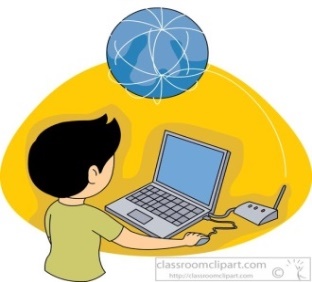 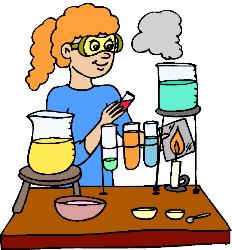 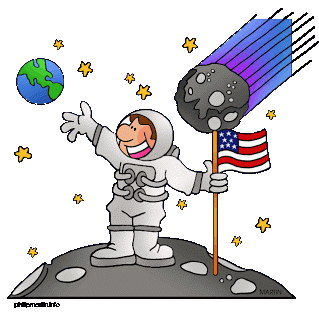 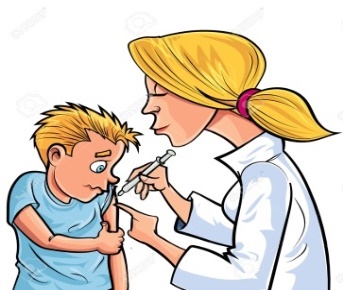  D) Circle the correct word. (4x2p=8p)    1. I    can’t  /   don’t have to   work. Let’s go to the cinema. 			    2. He    must   /   mustn’t   drive a car. He doesn’t have a licence.	    3. Cars   should  /   have to    stop at the red traffic lights.			    4.  Can  /   Should   you please set the table?				

E) Match the people with their inventions and discoveries. (6x2=12p)F) Match the words with the meanings. (5x2p=10p)
G) Write the names of the natural disasters. (5x2p=10p) 1)    2)  3)      4)     5) 
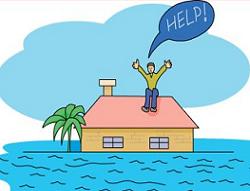 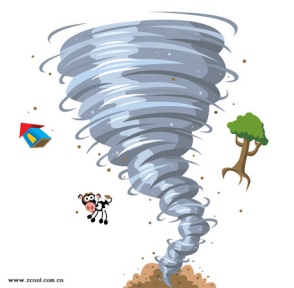 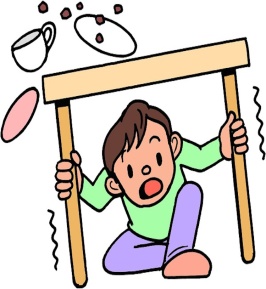 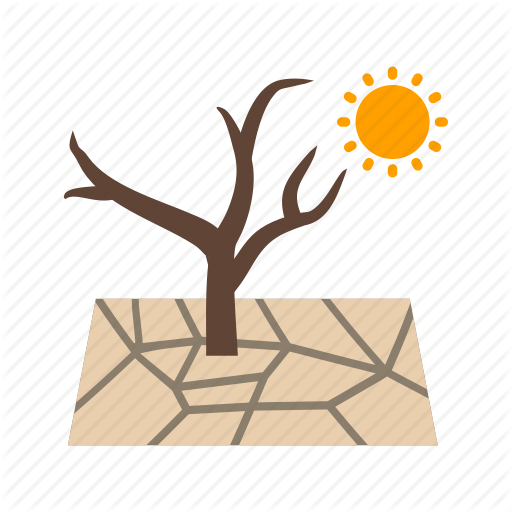 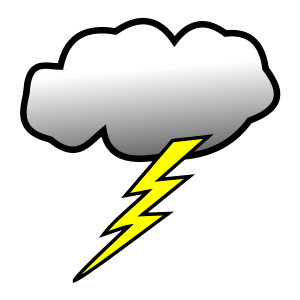 H) Choose the correct answer. (10x2p=20p)1-)  Jenny: Shall we go to the cinema tonight?         Mark: I’d love to but I can’t.         Jenny: Shame. Why not?         Mark: I have to work tonight.         Jenny: Oh, I see. How about a BBQ party at my house next Saturday?        Mark: Sounds awesome. I have nothing to do that day. Jenny: It’s OK. See you. Find the sentence in the dialogue that shows Mark’s excuse for refusing the offer.
 A) Sounds awesome. B) I have nothing to do that day. C) I’d love to but I can’t. D) I have to work tonight.2-)   Ted: How do you go to work? By bus or by train ?         Milner: I prefer train to bus. How about you ?          Ted: Me, too. It’s safer and cheaper.           Milner: You’re right. It is also as fast as the bus. What is Ted’s  opinion about train ? A) He finds it too dangerous.  B) Going to work by train gets on his nerves. C) He disagrees with Milner. D) He thinks  it is not expensive.3-)  What  do you suggest for this situation?
A)It is your house.You must clean it.B) You don’t have to vacuum the floor.C) You should talk to your friends about  it.D) You must clean the house with your mother.4-)  Ayşin: Did you try any extreme sports on your holiday in Muğla?
        Jack: Yes, I tried bungee-jumping for the first time.
        Ayşin: ……………………………………………………………………
       Jack: It was really entertaining. I really enjoyed .
A)What was it like?B) Why did you try kayaking?C) Which sports did they do?D) How is the weather?5-)   Kemal: Where did you go on your last vacation?          Ali : I went to Bodrum with my classmates.          Kemal: What did you do there?          Ali : …………………………………………………….
A) It was hot and sunny.B) The traditional dishes were delicious.C)  Many souvenirs.D) I joined boat tours and swam in the sea.6-)  Lioyd wants to surf the Net. He starts up his computer, 
but he can’t log on to websites. Which one may be broken?
A) modem         B) scanner        C) mouse         D) speaker
7-) 

Which of the following  can be in the list?A)You must tidy your room.B) You must respect your teachers.C) You must help around the house.D) You must make your bed.8-)Which one is false according to the text above?
 A) A nucleus contains protons and neutrons.B) Electrons have negative charge.C) The nucleus is the centre of an atom.D) Protons have no charge.9-) Süleyman is an adrenalin junkie. He likes extreme sports. In his opinion, it is fascinating to explore cities from the air, so which activity should he prefer?A) Hot air balloon		B) WindsurfingC) Scuba diving			D) Rafting10-) Your brother’s phone rings, but he can’t answer the phone because he isn’t available. You answer the phone. What do you say?A) Hang on a minute, please. I’II get him.B) I will get back to you laterC) He is worried about you. Are you ok?D) He is busy now. Can you call him later?1. I’m …………………………….………… for setting the table.6. She’s going to ……………………..…..………. the laundry.2. Did you ……………………………..…………….. the carpets?7. Whose turn is it to ……………………………….. the floor?3. Everybody have to …………….….……………… the rules.8. Please  ………………..…………..…………. out the rubbish.4. I always …………………………………………..…….. my bed.9. Can you please ……………….……………… the furniture?5. Can you please ……………………..……………… the shirt?10. We should share the …………….………………………….. .1.  Felix Hoffman                     (……………………)a) Gravity2.  Alexander Graham Bell    (……………………)b) X-rays3.   Wilhelm Roentgen           (……………………)c) Light bulb4. Thomas Edison                   (……………………)d) Penicilin5. Alexander Fleming             (……………………)e) Telephone6. Isaac Newton                      (……………………)f) Aspirin1.  design    (……………………)a) study something a lot2.  invent    (……………………)b) make something new that nobody has made before3.   test       (……………………)c) learn something that you didn’t know4. discover (……………………)d) check something to see if it works5. research (……………………)e) draw or plan something that you will make or build